College of Southern MD & West Virginia University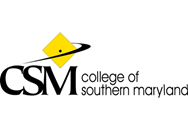 Associate of Arts – Communication leading to 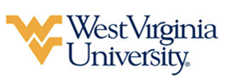 Bachelor of Science in Journalism (WVU-BS)Suggested Plan of StudyStudents who maintain a 2.5 GPA will be directly admitted into the Journalism program upon transferring to West Virginia University. Those student who have below a 2.5 GPA must have a C or better in COMM 2300 to be admitted into the Journalism program upon transferring. Students are required to complete 3 credit hours from GEF Areas 4 through 7 before successful graduation from West Virginia University. Students are encouraged to study the provided GEF chart to select electives that satisfy these requirements. By using the suggested plan of study above, students are able to fulfill this requirement prior to graduation from College of Southern Maryland. Students not completing this requirement at CSMD, will need exceed the 120 credit hour minimum The WVU General Education Foundations (GEF) curriculum designates 9 credits (normally 3 three-credit courses) of Focus coursework to satisfy GEF Area 8. Working with their advisors, students select three additional courses from the list of those approved for the GEF (see http://registrar.wvu.edu/gef) to maximize connections, incorporate additional competencies, and encourage true breadth of study. Such courses may lead to a minor or even a second major, and are intended to help students capitalize on the range and diversity of courses offered at WVU. Students pursuing a degree in Journalism will fulfill this requirement with successful completion of the required academic minor.  Students transferring to West Virginia University with an Associate of Arts or Associate of Science degree will have satisfied the General Education Foundation requirements at WVU.Students who have questions about admission into their intended program, GEF requirements, or any other issue relating to academics at West Virginia University should contact the Office of Undergraduate Education at WVU.     The above transfer articulation of credit between West Virginia University and College of Southern Maryland, is approved by the Dean, or the Dean’s designee, and effective the date of the signature.  ____________________________________             _____________________________________                 ______________	     Print Name				                 Signature		  	           DateDiana K. Martinelli Ph.D. Dean, Reed College of MediaCollege of Southern MarylandHoursWVU EquivalentsHoursYear One, 1st SemesterCOM 12503COMM 100 + 1023ENG 10103ENGL 1013FYS 10103ORIN 1TC3MTH 11153MATH 1213SCE 10103CS 1TC3TOTAL1515Year One, 2nd SemesterCOM 16503CSAD 270 3ENG 10203ENGL 1023Social/Behavioral Science3Social/Behavioral Science3Humanities Elective3Humanities Elective3Bio/Physical Science4Bio/Physical Science4TOTAL1616Year Two, 1st SemesterCOM 10203JRL 1013COM 13503COMM 1TC3History3History3English Literature Elective3English Literature Elective3Elective3Elective3TOTAL1515Year Two, 2nd SemesterCOM 29503COMM 2TC3English Literature Elective3English Literature Elective3History Elective3History Elective3Social/Behavioral Science3Social/Behavioral Science3FOR LANG 10203FOR LANG 1023TOTAL1515WEST VIRGINIA UNIVERSITYWEST VIRGINIA UNIVERSITYWEST VIRGINIA UNIVERSITYWEST VIRGINIA UNIVERSITYYear Three, 1st SemesterYear Three, 2nd SemesterJRL WRITING COURSE3JRL 2253JRL ENGAGING COURSE3JRL WRITING COURSE3BUSA 3303JRL CREATING COURSE3BUSA 2013MINOR COURSE3STAT 1113ELECTIVE2TOTAL15TOTAL15Year Four, 1st SemesterYear Four, 2nd SemesterJRL 4283JRL 456/4593JRL CREATING COURSE3JRL ELECTIVE3MINOR COURSE3MINOR COURSE3MINOR COURSE3MINOR COURSE/ELECTIVE3MINOR COURSE3ELECTIVE3TOTAL15TOTAL15